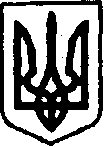 ПРОЄКТУКРАЇНАВИКОНАВЧИЙ КОМІТЕТКЕГИЧІВСЬКА СЕЛИЩНА РАДАРІШЕННЯ__________________________      смт Кегичівка                                     №_____З метою організації належної роботи у сфері поводження з побутовими відходами на території Кегичівської селищної ради, відповідно до Закону України «Про відходи», Правил благоустрою території населених пунктів Кегичівської селищної ради, затверджених рішенням ХVІ сесії VІІІ скликання від 31 серпня 2021 року № 2975, рішення Виконавчого комітету Кегичівської селищної ради від 20 травня 2021 року № 184 «Про встановлення 
та затвердження результатів конкурсу з визначення виконавця послуг 
з вивезення побутових відходів на території Кегичівської селищної ради», керуючись статтями 4, 11, 42, 53, 59 Закону України «Про місцеве самоврядування в Україні», Виконавчий комітет Кегичівської селищної ради ВИРІШИВ:1. Рекомендувати Кегичівському комунальному підприємству «Кегичівка – Cepвic плюс» здійснювати вивіз побутових відходів на паспортизоване місце видалення відходів (паспорт від 31 липня 2004 року № 54) – сміттєзвалище біля селища Слобожанське Кегичівської селищної ради, яке зареєстроване в реєстрі місць видалення відходів у Харківській області від 24 березня 2006 року 
№ 70/54. 2. Контроль за виконанням даного рішення покласти на заступника селищного голови з питань житлово – комунального господарства               Тетяну ПЕРЦЕВУ.Кегичівський селищний голова                                           Антон ДОЦЕНКОПро поводження з побутовими відходами на території Кегичівської селищної ради